Dopo il sole,Giove è il “re” del Sistema Solare. E’ più grande di tutti gli altri pianeti messi insieme, e  può contenere 1300 corpi della grandezza della terra. Giove è simile a un gigantesco pallone composto interamente di idrogeno ed elio. Il gas forma strati di nuvole rosso – marrone e giallo – ocra. Il nucleo di Giove è molto caldo + 3500 °C-.  Giove ha una grande macchia rossa situata nella zona tropicale sud, è una formazione nuvolosa lunga 40000Km circa, tre volte la grandezza della Terra. All’ interno di questa area venti fortissimi trasportano nell’ atmosfera il colore rosso che è dovuto al fosforo rilasciato dalla reazione.Sono : Granimede,Europa , Io, Callisto.Fu individuato a Berlino da Johnn Galle nel 1846. Gli astronomi scoprirono più tardi due lune che giravano intorno a Nettuno .Era troppo lontano per mostrare particolarità e gli astronomi non seppero se ci fossero anelli fino a quando Voyager 2 vi arrivò nel 1989.Come Urano nettuno ha un piccolo nucleo roccioso. Questo è ricoperto da un enorme oceano di acqua calda e gas. L’ atmosfera è compresa quasi interamente di idrogeno più una piccola parte di elio e metano.Ha la capacita di avere la più bassa densità di tutti i pianeti: se posto su un enorme mare galleggerebbe .Le sonde spaziali hanno  rilevato l’ estensione degli anelli di Saturno. Gli anelli a, b, c si possono vedere dalla terra.Le lune di saturno sono: Titano e TethysÈ un altro gigante gassoso, più piccolo di Giove è di Saturno ma quattro volte più grande della terra . Urano è un misto di ammoniaca , gas e metano.Sono: ariel , miranda e umbriel.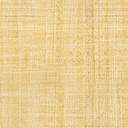 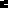 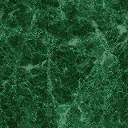 